ПРОЕКТ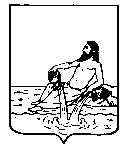 ВЕЛИКОУСТЮГСКАЯ ДУМАВЕЛИКОУСТЮГСКОГО МУНИЦИПАЛЬНОГО ОКРУГАР Е Ш Е Н И Е  от                                     №                        ___________________________________________________________________________                   ______________________г. Великий УстюгВ соответствии со статьями 12 и 13 Федерального закона от 21 июля 2014 года № 212-ФЗ «Об основах общественного контроля в Российской Федерации», в целях обеспечения эффективного взаимодействия территориальных отделов администрации Великоустюгского муниципального округа Вологодской области с гражданами, общественными объединениями и иными организациями, развития механизмов общественного контроля за деятельностью органов местного самоуправления Великоустюгского муниципального округа Вологодской области, Великоустюгская Дума РЕШИЛА:1. Утвердить Положение об Общественных советах при территориальных отделах администрации Великоустюгского муниципального округа Вологодской области согласно приложению к настоящему решению.2. Настоящее решение вступает в силу после официального опубликования.Приложениек решению Великоустюгской Думыот «__» _______ 2023 года № __Положениеоб Общественных советахпри территориальных отделах администрацииВеликоустюгского муниципального округа Вологодской областиСтатья 1. Правовая основа деятельности Общественных советовОбщественные Советы при территориальных отделах администрации Великоустюгского муниципального округа Вологодской области (далее – Общественные   советы) в своей деятельности руководствуются Конституцией Российской Федерации, федеральными законами, иными нормативными правовыми актами Российской Федерации, законами Вологодской области, иными нормативными правовым актами Вологодской области, муниципальными правовыми актами Великоустюгского муниципального округа Вологодской области (далее - округ) и настоящим Положением.Статья 2. Правовой статус и полномочия Общественных советов1. Общественные советы являются постоянно действующими консультативно-совещательными органами, созданными в целях выработки согласованных решений по вопросам, отнесенным к вопросам местного значения, а также обеспечения взаимодействия организаций и граждан с территориальными отделами администрации Великоустюгского муниципального округа Вологодской области (далее - Территориальные отделы).2. Основными принципами деятельности Общественных советов являются:- приоритет прав и законных интересов человека и гражданина;- законность деятельности Общественного совета;- добровольность участия в деятельности Общественного совета;- самостоятельность Общественного совета;- публичность и открытость осуществления деятельности Общественного совета и общественного обсуждения результатов его деятельности;- объективность, беспристрастность и добросовестность Общественного совета.3. Основными задачами Общественного совета являются:1) обеспечение взаимодействия Территориальных отделов с жителями,  общественными объединениями (за исключением политических партий) и иными организациями, осуществляющими деятельность на территории, в пределах которой Территориальный отдел осуществляет свою деятельность;2) учет потребностей и интересов жителей, общественных объединений и иных негосударственных некоммерческих организаций при реализации полномочий по решению вопросов местного значения;3) привлечение жителей и представителей общественных объединений и иных негосударственных некоммерческих организаций к решению вопросов местного значения;4) обеспечение учета общественного мнения, предложений и рекомендаций жителей, общественных объединений и иных негосударственных некоммерческих организаций при принятии решений Территориальными отделами;5) выработка рекомендаций по наиболее важным вопросам экономического и социального развития территории, на которой Территориальный отдел осуществляет свою деятельность.4. В соответствии с возложенными на него задачами Общественный совет, в пределах территории на которой Территориальный отдел осуществляет свою деятельность, осуществляет следующие функции:1) выдвижение и поддержка гражданских инициатив, направленных на реализацию функций Территориальных отделов по решению вопросов местного значения;2) подготовку предложений по вопросам повышения эффективности деятельности Территориальных отделов;3) обсуждение проектов общественно значимых правовых актов и иных документов, издаваемых Территориальным отделом;4) изучение и обобщение общественного мнения по наиболее важным для жителей вопросам, содействие в определении основных приоритетов социальной политики и экономического развития территории;5) информирование Территориальных отделов об основных процессах в сфере общественно-политической жизни, об общественном мнении населения по важнейшим вопросам местного значения;6) привлечение жителей к мероприятиям по благоустройству территории, к организации и проведению физкультурных, спортивных и культурно-досуговых мероприятий;7) осуществление иных функций в целях реализации задач, возложенных на Общественный совет настоящим Положением.5. Общественный совет в пределах территории, на которой Территориальный отдел осуществляет свою деятельность, для решения возложенных на него задач вправе:1) принимать решения рекомендательного характера по вопросам общественного и социально-экономического развития территории;2) запрашивать в установленном порядке у Территориальных отделов, организаций информацию, необходимую для работы Общественного совета;3) приглашать по согласованию на свои заседания представителей Территориального отдела, общественных и иных организаций, если обсуждаемый вопрос входит в их компетенцию;4) делегировать своих членов (представителей) для участия в заседаниях, коллегиях, совещаниях, комиссиях при рассмотрении программ экономического и социального развития территории, в пределах которой Территориальный отдел осуществляет свою деятельность;5) создавать постоянные и временные комиссии и рабочие группы по основным направлениям деятельности Общественного совета;6) организовывать и проводить семинары, конференции, заседания "круглых столов" и другие мероприятия.6. Общественные советы действуют на общественных началах и не обладают правами юридических лиц.7. Общественные советы могут иметь эмблему, описание и рисунок, которые утверждаются Общественными советами.8. Информация о деятельности Общественных советов размещается на официальном сайте Великоустюгского муниципального округа в информационно-телекоммуникационной сети «Интернет»,  в официальном сообществе Территориального отдела в социальных сетях. Статья 3. Состав и срок полномочий Общественных советов1. В состав Общественного совета включаются граждане Российской Федерации, достигшие возраста 18 лет и проживающие или осуществляющие трудовую деятельность в пределах территории, на которой Территориальный отдел осуществляет свои функции.2. В состав Общественного совета включаются:1) старосты сельских населенных пунктов;2) депутаты Великоустюгской Думы, осуществляющие свои полномочия на непостоянной основе и избранные по избирательному округу, включающему в себя территорию, в пределах которой Территориальный отдел осуществляет свои функции;3) руководители и активные члены ТОС-ов, социально-ориентированных  и иных организаций, расположенных на территории, в пределах которой Территориальный отдел осуществляет свою деятельность;4) Почетные граждане Великоустюгского муниципального округа (района), представители общественности, внесшие значительный вклад в развитие территории, на которой Территориальный отдел осуществляет свою деятельность, а также пользующиеся признанием и уважением среди населения;  5) иные лица, выразившие согласие на участие в деятельности Общественного совета.3. В состав Общественного совета не могут входить лица, замещающие государственные должности Российской Федерации и субъектов Российской Федерации, должности государственной службы Российской Федерации и субъектов Российской Федерации, лица, замещающие муниципальные должности на постоянной основе и должности муниципальной службы, а также лица, замещающие выборные должности в органах местного самоуправления на постоянной основе, лица, признанные недееспособными на основании решения суда.4. Состав Общественного совета утверждается распоряжением Главы Великоустюгского муниципального округа по представлению комиссии по формированию Общественных советов при Территориальных отделах (далее – комиссия) в количестве 5 (пяти) человек.Состав и положение о комиссии утверждается распоряжением Главы Великоустюгского муниципального округа; в состав комиссии в обязательном порядке включается руководитель соответствующего Территориального отдела, председатель Великоустюгской Думы.5. Общественный совет формируется таким образом, чтобы была исключена возможность возникновения конфликта интересов.6. Срок полномочий членов Общественного совета составляет 5 (пять) лет и исчисляется со дня первого заседания Общественного совета нового состава. Со дня первого заседания Общественного совета нового состава полномочия членов Общественного совета действующего состава прекращаются.7. Полномочия членов Общественного совета прекращаются досрочно в случае принятия Общественным советом решения о самороспуске. Такое решение принимается большинством не менее двух третей от установленного числа членов Общественного совета по инициативе не менее одной трети от установленного числа членов Общественного совета.Статья 4. Порядок формирования Общественных советов1. Правом на выдвижение кандидатов в члены Общественного совета обладают территориальные общественные самоуправления, входящие в состав округа, некоммерческие организации, общественные объединения, а также граждане в порядке самовыдвижения.2. К выдвижению кандидатов в члены Общественного совета не допускаются следующие общественные объединения и иные некоммерческие организации:1) некоммерческие организации, зарегистрированные в установленном законодательством порядке менее чем за один год до дня объявления о процедуре образования Общественного совета либо истечения срока полномочий членов Общественного совета действующего состава;2) политические партии.3. В течение 30 календарных дней со дня вступления в силу настоящего Положения и далее не позднее, чем за три месяца до истечения срока полномочий членов Общественного совета действующего состава,  а также в случае досрочного прекращения полномочий трех и более членов Общественного совета, руководитель Территориального отдела  размещает на официальном сайте Великоустюгского муниципального округа в информационно-телекоммуникационной сети «Интернет» информацию о начале процедуры формирования состава Общественного совета при соответствующем Территориальном отделе.5. Информация о начале процедуры формирования состава Общественного совета должна содержать:- информацию о начале, сроках и адресе приема заявлений на кандидатов в члены Общественного совета при соответствующем Территориальном отделе;- перечень документов, которые необходимо представить на кандидата;- требования, предъявляемые к кандидатам в члены Общественного совета;- форму заявления кандидата в члены Общественного совета при Территориальном отделе;- форму согласия на обработку персональных данных;- форму анкеты кандидата в члены Общественного совета при Территориальном отделе.6. В случае выдвижения кандидатов в члены Общественного совета при Территориальном отделе территориальными общественными самоуправлениями, входящими в состав округа, некоммерческими организациями, общественными объединениями – от одной организации может быть выдвинут только один кандидат.7. Кандидаты в члены Общественного совета представляют в соответствующий Территориальный отдел в установленный в объявлении о формировании состава Общественного совета срок следующие документы в соответствии с требованиями, установленными в уведомлении:1) заявление о включении в состав Общественного совета по форме согласно приложению 1 к настоящему Положению;2) анкету кандидата для включения в состав Общественного совета по форме согласно приложению 2 к настоящему Положению;3) согласие на обработку персональных данных по форме согласно приложению 3 к настоящему Положению;4) документы, подтверждающие выдвижение от некоммерческих организаций (протоколы, решения коллегиальных органов и т.п.), при их наличии;5) копию паспорта (2 и 3 страницы, страницы с отметками о регистрации по месту жительства).10. Комиссия проверяет представленные документы, а также соответствие кандидатов требованиям, предусмотренным настоящим Положением. 11. Заключение комиссии по составу Общественного совета при соответствующем Территориальном отделе формируется рейтинговым голосованием из числа кандидатов, соответствующих требованиям настоящего Положения.При рассмотрении заявлений и принятии решения по каждому кандидату, приоритет отдается кандидатам, перечисленным в подпунктах  1-4 части 2 статьи 3 настоящего Положения.12. Заседание комиссии по формированию Общественных советов при Территориальных отделах проводится не позднее 30 календарных дней со дня окончания срока подачи документов кандидатов в члены Общественного Совета соответствующего Территориального отдела. 13. Распоряжение Главы Великоустюгского муниципального округа об утверждении состава Общественного совета при Территориальном отделе принимается не позднее 30 календарных дней с момента направления в адрес Главы округа соответствующего заключения комиссии. 14. Информация об утвержденном составе Общественного совета размещается на официальном сайте Великоустюгского муниципального округа в информационно-телекоммуникационной сети Интернет.Статья 5. Статус члена Общественного совета1. Члены Общественного совета осуществляют свою деятельность на общественной (безвозмездной) основе.2. Члены Общественного совета при осуществлении своих полномочий не связаны решениями организаций, а также трудовых коллективов, их выдвинувших.3. Члены Общественного совета обладают равными правами на участие в деятельности Общественного совета, а также в мероприятиях, проводимых Общественным советом.4. Члены Общественного совета:- обязаны лично участвовать в заседаниях Общественного совета и не вправе делегировать свои полномочия другим лицам;- обладают равными правами при обсуждении вопросов и голосовании;- вправе вносить предложения о созыве заседаний Общественного совета, предложения в план деятельности Общественного совета и повестку дня заседаний Общественного совета, принимать участие в подготовке материалов к их заседаниям, проектов их решений;- вправе знакомиться с материалами, подготовленными к заседанию Общественного совета, свободно высказывать свое мнение по любому вопросу деятельности Общественного совета, комиссий и рабочих групп Общественного совета;- вправе выступать и вносить предложения по рассматриваемым вопросам, в том числе о внесении поправок в проекты решений Общественного совета или их доработке, о переносе рассмотрения вопроса на другое заседание Общественного совета;- вправе на заседании Общественного совета задавать вопросы другим членам Общественного совета и приглашенным на ее заседания лицам по вопросам повестки дня заседания Общественного совета;- вправе в случае несогласия с принятым решением Общественного совета письменно изложить свое особое мнение, которое подлежит обязательному приобщению к протоколу заседания Общественного совета;- вправе участвовать в реализации решений Общественного совета;- обязаны соблюдать конфиденциальность информации в отношении информации ограниченного доступа, ставшей им известной в связи с участием в деятельности Общественного совета.5. Член Общественного совета не вправе использовать свою деятельность в Общественном совете в личных интересах.6. Полномочия члена Общественного совета прекращаются Общественным советом в случае:- истечения срока полномочий Общественного совета;- добровольного прекращения полномочий члена Общественного совета на основании письменного заявления члена Общественного совета;- неспособности его в течение длительного времени по состоянию здоровья участвовать в работе Общественного совета;- смерти члена Общественного совета;- систематического (более трех раз подряд) неучастия без уважительных причин в заседаниях Общественного совета;- переезда на другое место жительства за пределы Великоустюгского округа;- выявления обстоятельств, не совместимых с участием в качестве члена Общественного совета в соответствии с настоящим Положением.7. В случае досрочного прекращения полномочий трех и более членов Общественного совета Территориальный отдел инициирует формирование Общественного совета в новом составе согласно порядку, установленному настоящим Положением.Статья 6. Организация деятельности Общественного совета1. Основными формами деятельности Общественного совета являются заседания Общественного совета, форумы, слушания, «круглые столы» и иные мероприятия по общественно важным вопросам. 2. Первое заседание Общественного совета нового состава открывает и ведет до избрания председателя Общественного совета старейший по возрасту член Общественного совета.3. Органами Общественного совета являются председатель, заместитель (заместители) председателя и секретарь Общественного совета.4. Председатель, заместитель председателя и секретарь Общественного совета избираются на первом заседании нового состава Общественного совета из числа членов Общественного совета.В случае досрочного прекращения полномочий председателя, заместителя председателя или секретаря Общественного совета они избираются на ближайшем заседании Общественного совета после сложения полномочий соответствующего лица.5. Исключительно на заседании Общественного совета решаются следующие вопросы:- избираются председатель, заместитель председателя и секретарь Общественного совета;- утверждается план деятельности Общественного совета и вносятся изменения в него;- направляются запросы Общественного совета в территориальные органы федеральных органов исполнительной власти по Вологодской области, органы государственной власти Вологодской области, органы местного самоуправления, государственные, муниципальные и иные организации;- принимаются решения о проведении форумов, слушаний, «круглых столов» и иных мероприятий по общественно важным вопросам;- рассматривается отчет о деятельности Общественного совета.6. Председатель Общественного совета:- организует работу Общественного совета и председательствует на его заседаниях;- определяет обязанности заместителя (заместителей) председателя Общественного совета;- формирует при участии членов Общественного совета план деятельности, повестку заседания, состав экспертов и иных лиц, приглашаемых на заседание Общественного совета;- контролирует своевременное уведомление членов Общественного совета о дате, месте и повестке предстоящего заседания, а также об утвержденном плане деятельности Общественного совета;- представляет Общественный совет в отношениях с органами государственной власти, органами местного самоуправления, организациями и   гражданами;- созывает очередные и внеочередные заседания Общественного совета;- дает поручения членам Общественного совета по подготовке вопросов, выносимых на заседание Общественного совета, а также материалов по этим вопросам;- вносит предложения по проектам документов и иным материалам для обсуждения на заседаниях Общественного совета, согласовывает их;- контролирует своевременное направление членам Общественного совета протоколов заседаний и иных документов и материалов;- принимает меры по предотвращению и (или) урегулированию конфликта интересов у членов Общественного совета, в том числе по досрочному прекращению полномочий члена Общественного совета, являющегося стороной конфликта интересов;- подписывает решения, обращения, протоколы заседаний и иные документы, принятые Общественным советом, а также запросы Общественного совета;- осуществляет иные полномочия в соответствии с настоящим Положением.7. Заместитель председателя Общественного совета:- по поручению председателя Общественного совета председательствует на заседаниях в его отсутствие;- участвует в подготовке планов деятельности Общественного совета, формировании состава экспертов и иных лиц, приглашаемых на заседание Общественного совета.8. Секретарь Общественного совета:1) уведомляет членов Общественного совета о дате, месте и повестке предстоящего заседания;2) направляет членам Общественного совета протоколы заседаний, а также иные документы и материалы;3) оформляет решения, обращения, протоколы заседаний и иные документы, принятые Общественным советом.9. Заседания Общественного совета проводятся в соответствии с планом деятельности Общественного совета, но не реже одного раза в квартал.Заседание Общественного совета считается правомочным, если на нем присутствует более половины от установленного числа членов Общественного совета.10. В работе Общественного совета вправе принимать участие руководитель и сотрудники Территориального отдела, председатель Великоустюгской Думы, иные представители органов местного самоуправления Великоустюгского муниципального округа.11. Решения Общественного совета принимаются простым большинством голосов от числа членов Общественного совета, присутствующих на заседании Общественного совета. При равенстве голосов решающим является голос председательствующего на заседании Общественного совета.12. Решения Общественного совета принимаются в форме заключений, рекомендаций, предложений и обращений.Заключения, рекомендации, предложения и обращения Общественного совета носят рекомендательный характер.13. Ход заседания Общественного совета фиксируется секретарем путем ведения протокола заседания Общественного совета, который подписывается председателем Общественного совета.14. Исполнение решений Общественного совета может осуществляться посредством разработки проектов муниципальных правовых актов Великоустюгского муниципального округа.15. Информация о проведенных заседаниях Общественного совета с указанием даты проведения, перечня рассмотренных вопросов и принятых по ним решений  направляется Общественным советом для размещения на официальном сайте Великоустюгского муниципального округа в информационно-телекоммуникационной сети «Интернет».16. Общественный совет регулярно рассматривает на своих заседаниях вопросы о ходе исполнения принятых им решений.17. Организационное, информационное, документационное и материально-техническое обеспечение деятельности Общественного совета осуществляется Территориальным отделом в пределах средств, предусмотренных на эти цели в бюджете Великоустюгского муниципального округа.Статья 7. Поддержка Общественным советом гражданских инициатив1. Общественный совет осуществляет сбор и обработку информации об инициативах граждан и организаций по вопросам компетенции Общественного совета.2. Общественный совет организует и проводит форумы, слушания, «круглые столы» и иные мероприятия по актуальным вопросам общественной жизни.3. Общественный совет доводит до сведения граждан и организаций информацию о выдвинутых инициативах.Статья 8. Ежегодный отчет Общественного совета о своей деятельности1. Общественный совет готовит ежегодный отчет о деятельности Общественного совета, который рассматривается на заседании Общественного совета.2. Отчет размещается на официальном сайте Великоустюгского муниципального округа в информационно-телекоммуникационной сети «Интернет». 3. Рекомендации, содержащиеся в отчете, учитываются соответствующими Территориальными отделами при осуществлении закрепленных за ними функций по решению вопросов местного значения и реализации мероприятий по экономическому и социальному развитию подведомственной территории.Приложение 1к Положению об Общественном совете при территориальных отделах администрацииВеликоустюгского муниципального округа Вологодской области___________________________________________(наименование органа, в который направляется заявление кандидата)от ________________________________________(фамилия, имя, отчество (при наличии) кандидата)ЗАЯВЛЕНИЕкандидата в члены Общественного советапри _____________ территориальном отделеЯ, ___________________________________________________________________________(фамилия, имя, отчество (при наличии)  гражданина, дата рождения)_____________________________________________________________________________адрес регистрации (в случае отличия места жительства от места регистрации также указывается и местофактического проживания)прошу включить меня в состав Общественного совета при _______________ территориальном отделе администрации Великоустюгского муниципального округа Подтверждаю соответствие требованиям, предъявляемым к члену Общественного совета Положением об Общественных советах при территориальных отделах администрации Великоустюгского муниципального округа Вологодской области.К заявлению прилагаю:- согласие на обработку персональных данных;- копию паспорта или иного документа, удостоверяющего личность и гражданство кандидата;- анкету кандидата;-_____________________________________________________________________________ ___________________________ (иные документы, при наличии)._______                                                                      _____________________________(дата)                                                                           (подпись и расшифровка подписи)Приложение 2к Положению об Общественном совете при территориальных отделах администрацииВеликоустюгского муниципального округа Вологодской областиАНКЕТАкандидата в члены Общественного советапри _____________ территориальном отделе Сообщаю о себе следующую информацию:1) место работы и должность ___________________________________________________2) образование, наименование учебного заведения и дата его окончания: ______________________________________________________________________________________________________________________________________________________3) наличие ученого звания, ученой степени _______________________________________4) трудовая деятельность за последние 5 лет: ___________________________________________________________________________________________________________________________________________________________________________________________________________________________________Занимаемая должность и сфера деятельности организации, в которой осуществляется трудовая деятельность в настоящее время: ______________________________________________________________________________________.5) общественная деятельность, принадлежность к общественным объединениям, негосударственным, некоммерческим или иным организациям: ___________________________________________________________________________________________________________________________________________________________________________________________________________________________________6) наличие присвоенных почетных званий, государственных и муниципальных наград: _________________________________________________________________________7) что Вы ожидаете от участия в общественном совете: ________________________________________________________________________________________________________________________________________________________8) контактный телефон____________________________________9) E-mail______________________________________________10) Дополнительная информация: ______________________________________________________________________________________________________________________________________________________________________________________________________.___________________                           _____________________________                                    (Подпись)                                                                                                                                               (Фамилия, имя, отчество)                                                                                "__"_______________ 20___ г.Приложение 3к Положению об Общественном совете при территориальных отделах администрацииВеликоустюгского муниципального округа Вологодской областиСОГЛАСИЕ на обработку персональных данныхЯ, ___________________________________________________________________,
                                                   (фамилия, имя, отчество (при наличии), дата рождения лица)_____________________________________________________________________________,
(наименование основного документа, удостоверяющего личность, и его реквизиты)
проживающий(ая) по адресу: _______________________________________________,
в порядке и на условиях, определенных Федеральным законом от 27 июля 2006 года № 152-ФЗ «О персональных данных» выражаю органам Великоустюгского муниципального округа Вологодской области (Великоустюгской Думе, администрации Великоустюгского муниципального округа), и их структурным подразделениям (далее - оператор), согласие на обработку персональных данных, указанных в заявлении кандидата в члены Общественного совета при _______________ территориальном отделе.Я предоставляю оператору право осуществлять следующие действия с моими персональными данными: сбор, систематизация, накопление, хранение, уточнение (обновление, изменение), использование, обезличивание, блокирование, уничтожение персональных данных, передача персональных данных по запросам органов государственной власти Вологодской области в рамках их полномочий с использованием машинных носителей или по каналам связи с соблюдением мер, обеспечивающих их защиту от несанкционированного доступа, размещение их на официальном сайте Великоустюгского муниципального округа Вологодской области в информационно-телекоммуникационной сети «Интернет» и в официальных сообществах органов местного самоуправления  в социальных сетях. Оператор вправе осуществлять смешанную (автоматизированную и неавтоматизированную) обработку моих персональных данных посредством внесения их в электронную базу данных, включения в списки (реестры) и отчетные формы, предусмотренные документами, регламентирующими представление отчетных данных (документов).Срок действия настоящего согласия – бессрочно.Я оставляю за собой право отозвать настоящее согласие посредством составления соответствующего письменного документа, который может быть направлен мной в адрес оператора по почте заказным письмом с уведомлением о вручении либо вручен лично под расписку уполномоченному представителю оператора.В случае получения моего письменного заявления об отзыве настоящего согласия на обработку персональных данных оператор обязан уничтожить мои персональные данные, но не ранее срока, необходимого для достижения целей обработки моих персональных данных.Я ознакомлен(а) с правами субъекта персональных данных, предусмотренными главой 3 Федерального закона от 27 июля 2006 года № 152-ФЗ «О персональных данных».________________________________________________________________(дата)     (подпись и расшифровка подписи)ПОЯСНИТЕЛЬНАЯ ЗАПИСКАк проекту Решения Великоустюгской Думы«Об утверждении Положения об Общественных советах при территориальных отделах администрации Великоустюгского муниципального округа Вологодской области»В целях обеспечения эффективного взаимодействия территориальных отделов администрации Великоустюгского муниципального округа Вологодской области с гражданами, общественными объединениями и иными организациями, развития механизмов общественного контроля за деятельностью органов местного самоуправления Великоустюгского муниципального округа Вологодской области предлагается утвердить прилагаемое Положение. Согласно Положению предлагается сформировать при Территориальных отделах администрации Великоустюгского муниципального округа постоянно действующие консультативно-совещательные органы, созданные в целях выработки согласованных решений по вопросам, отнесенным к вопросам местного значения – Общественные советы, состоящие из 5 членов.Об утверждении Положения об Общественных советах при территориальных отделах администрации Великоустюгского муниципального округа Вологодской областиПредседатель Великоустюгской Думы_______________С.А. КапустинГлава Великоустюгского муниципального округа Вологодской области _______________А.В. Кузьмин     Фамилия, имя, отчество: __________________________________________________________________________________________Фото: